          RE KCV – Hinduism - Diwali 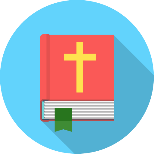 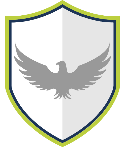 Words to know and spell (Tier 2 Vocabulary)Words to know and spell (Tier 2 Vocabulary)Words to know and spell (Tier 2 Vocabulary)CelebrationHomeBelongingCommunityGoodFestivalEvilWorldCelebrateShare Words to understand and spell  (Tier 3 Vocabulary)Words to understand and spell  (Tier 3 Vocabulary)Diwali The festival of lights celebrated by HindusHinduA person who believes in the Indian religion, HinduismRamaA good man who married SitaSitaA princess in Hinduism who married RamaTempleA building where a God or Goddess is worshippedBelongTo be part of something